МБОУ «Сетоловская  СОШ»	Утверждаю:Директор школы/А.С. Шкабарина/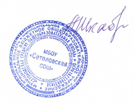 Примерное меню для организации питания учащихся 1-4 классов на 2023-2024 учебный годСоставил Михаленко Е.М.№ рецептурыНаименование блюдаВыходБелкижирыуглеводыкалорийность1 деньЗавтрак 54-9з-2020Салат из белокочанной капусты с морковью с раст.маслом 600,83,60,672,454-21м-2020 Куры отварные с соусом9019,31,40,792,954-11г-2020 Картофельное пюре с маслом сливочным1503,1619,7145,854-21гн-2020 Какао2004,64,412,5107,2Пром.Хлеб 404,00,723,817,4Пром.Батон202,60,413,672,0Второй завтракПром.Сок фруктовый или фрукт200/1001,4-24,4108,0Итого за день78033,5021,5087,90586,302 день Завтрак54-11з-2020Салат из моркови и яблок600,66,14,374,254-1г-2020 Макароны отварные1505,30,632,7157,254-4м-2020 Котлета мясная с соусом основным8013,713,612,2226,354-2гн-2020 Чай с сахаром2000,206,526,8Пром.Хлеб 401,40,310,2106,0Пром.Батон202,60,413,672,0Второй завтракПром.Сок фруктовый или фрукт200/1001,4-24,4108,0Итого за день85024,614,999,6696,33 деньЗавтрак54-13з-2020Салат из свеклы отварной600,82,74,645,654-4г-2020 Каша гречневая рассыпчатая1508,26,935,9238,954-2м-2020 Гуляш 8013,513,53,1188,954-23гн-2020 Кофейный напиток с молоком2003,83,511,291,2Пром.Хлеб 401,40,310,2106,0Пром.Батон202,60,413,672,0Второй завтракПром.Сок фруктовый или фрукт200/1001,4-24,4108,0Итого за день85030,924,698,4805,04 деньЗавтрак54-12з-2020Икра морковная601,24,26,068,0489Картофель тушеный с мясом кур1606,34,99,7194,2554-2гн-2020 Чай с сахаром2000,206,526,8Пром.Хлеб ржаной 401,40,310,2106,0Пром.Батон202,60,413,672,0Второй завтракПром.Сок фруктовый или фрукт200/1001,4-24,4108,0Итого за день78012,912,769,8596,555 деньЗавтрак54-15з-2020Икра свекольная601,34,26,871,454-11г-2020 Картофельное пюре с маслом сливочным1503,1619,7145,854-11р-2020 Рыба тушеная с овощами в томате80/109,65,24,410354-21гн-2020 Какао2004,64,412,5107,2Пром.Хлеб ржаной 401,40,310,2106,0Пром.Батон202,60,413,672,0Второй завтракПром.Сок фруктовый или фрукт200/1001,4-24,4108,0Итого за день83022,716,384,8642,06 деньЗавтрак54-16з-2020Винегрет с растительным маслом801.07.15.489,554-12м-2020 Плов с  курицей20027,38,133,2314,654-2гн-2020 Чай с сахаром2000,206,526,8Пром.Хлеб 401,40,310,2106,0Пром.Батон202,60,413,672,0Второй завтракПром.Сок фруктовый или фрукт200/1001,4-24,4108,0Итого за день84035,219,9591,4748,47 деньЗавтрак54-9з-2020Салат из белокочанной капусты с морковью с раст.маслом 600,83,60,672,454-9м-2020Жаркое по-домашнему 20020,119,317,132354-23гн-2020 Кофейный напиток с молоком2003,83,511,291,2Пром.Хлеб ржаной 401,40,310,2106,0Пром.Батон202,60,413,672,0Второй завтракПром.Сок фруктовый или фрукт200/1001,4-24,4108,0Итого за день73031,2625,6877,127298 деньЗавтрак 54-11з-2020Салат из моркови и яблок600,66,14,374,254-11р-2020 Рыба тушеная с овощами в томате809,65,24,410354-11г-2020 Картофельное пюре с маслом сливочным1503,1619,7145,854-2гн-2020 Чай с сахаром2000,206,526,8Пром.Хлеб ржаной 401,40,310,2106,0Пром.Батон202,60,413,672,0Второй завтракПром.Сок фруктовый или фрукт200/1001,4-24,4108,0Итого за день85018,311,978,8561,69 деньЗавтрак54-12з-2020Икра морковная601,24,26,068,054-1г-2020 Макароны отварные1505,30,632,7157,254-2м-2020 Гуляш 8013,513,53,1188,954-21гн-2020 Какао2004,64,412,5107,2Пром.Хлеб ржаной 401,40,310,2106,0Пром.Батон202,60,413,672,0Второй завтракПром.Сок фруктовый или фрукт200/1001,4-24,4108,0Итого за день82029,826,3101,9828,810 деньЗавтрак 54-15з-2020Икра свекольная601,34,26,871,454-1г6м-2020 Тефтели с соусом красным основным908,78,84,9133,654-7 г-2020 Рис припущенный1508,26,935,9238,954-2гн-2020 Чай с сахаром2000,206,526,8Пром.Хлеб ржаной 401,40,310,2106,0Пром.Батон202,60,413,672,0Второй завтракПром.Сок фруктовый или фрукт200/1001,4-24,4108,0Итого за день83022,516,495,5685,3Итого за 10 дней8160261,57189,04893,756837,12